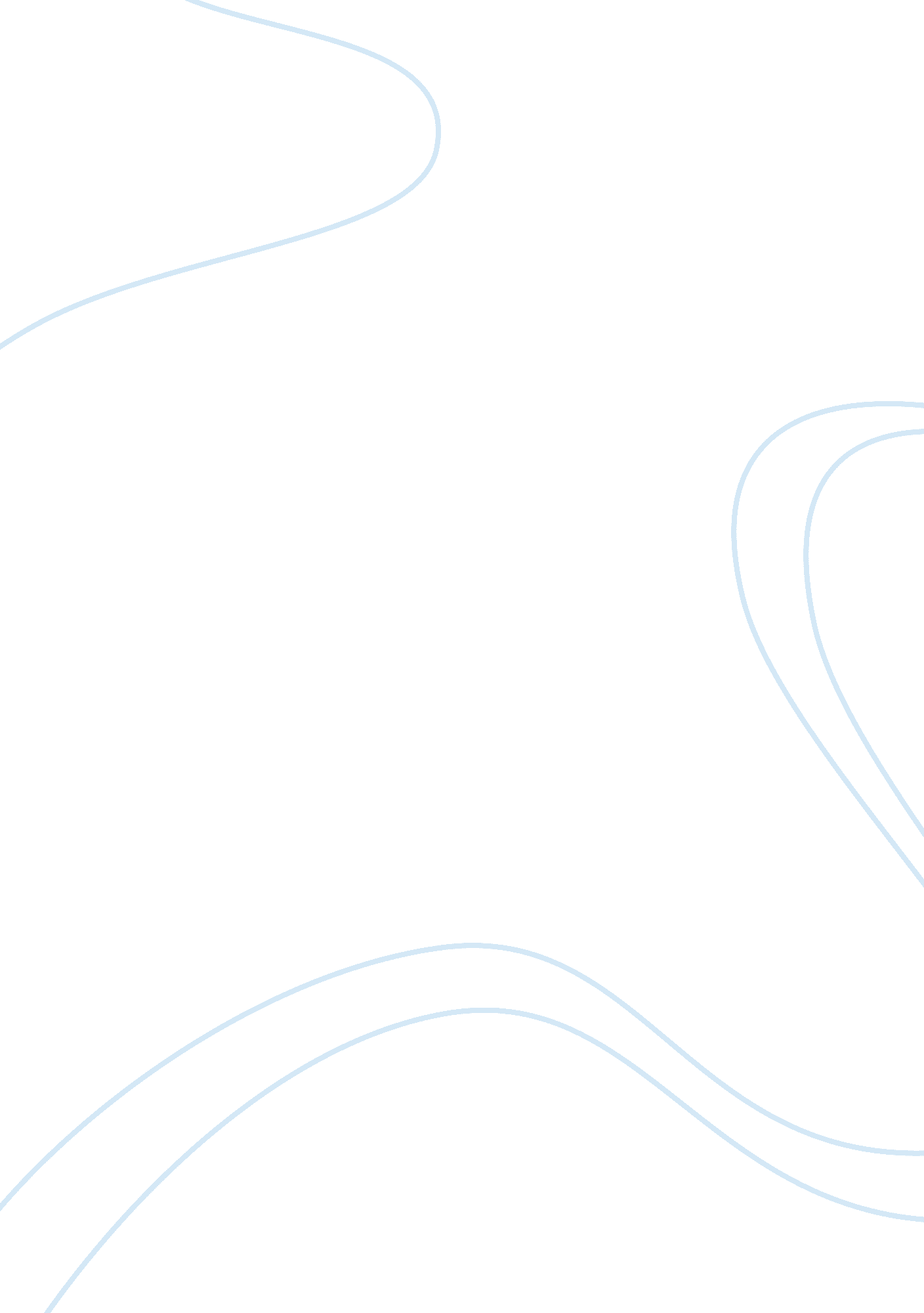 History of gamelan and influence to the people of indonesia term paper examplesLaw, Court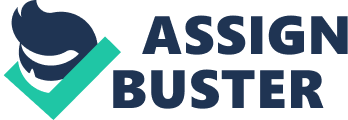 Music plays a huge cultural part in Indonesia. Out of all art work, music is the one that has probably most acted upon the tradition as well as culture of Indonesia. Indonesia has a lot of types as well as forms of music. This ranges from music that originates from traditional culture that has lively nuances. The diversity of music in Indonesia makes itself to be employed for a number of purposes. The roles of music in the community of Indonesian include aspects from the heart, communication, representation of the symbolic, entertainment, the furthering of social relationships, as well as a religious ritual (Suhartini, 2011). 
Gamelan is a conventional melodic ensemble from Indonesia, characteristically from the Java and Bali islands, having a diversity of instruments like xylophones, metallophones, kendang also known as drums and gongs. It also comprises of bamboo flutes, arced and plucked string section. Singers may as well be included. For the majority of Indonesians, gamelan music is an essential component of culture of Indonesia. This essay intends to explore the history of gamelan music as well as the impacts it has on the people of Indonesia. 
The gamelan came before the culture of Hindu-Buddhist that predominated Indonesia in its first records and in its place, stands for an indigenous form of art. The instruments grew into their present form in the Majapahit Empire (Donald, 1965). Contrary to the huge influence by India in other forms of art, the only clear influence by India in gamelan music is in the Javanese singing style, as well as in the Wayang kulit themes also referred to as shadow puppet plays. 
In the mythology of Java, the gamelan was made by Sang Guru Hyang in Saka era 167, the god who governed as king of the entire Java from a palace situated on the mountain of Maendra in Medang Kamulan, which is now known as Mount Lawu. He required an indicator to summon the gods and, therefore, devised the gong. For more complicated messages, he devised two other gongs, hence creating the original set of gamelan. 
The most former image of an ensemble of music is present on the 8th century Borobudur temple in Central Java. Musical instruments, for instance, bells, the bamboo flute, drums in a variety of sizes, bowed and plucked string, and lute instruments were keyed out in this image. However, it does not have xylophones and metallophones. Nonetheless, the image of this ensemble of music is proposed to be the very old type of the gamelan. 
In the Javanese palaces are the oldest recognized ensembles, the Kodokngorek and Munggang gamelan, seemingly from the 12th century. These created the foundation of a loud style. A dissimilar, soft style grew out of the tradition of kemanak and is associated with the customs of singing poetry of Java, in a way that is frequently thought to be the same as the performance of modern dance of bedhaya. In the century 17th, these soft and loud styles combined, and to a great degree the diversity of contemporary gamelan styles of Java, Bali, and Sunda arose from diverse ways of combining these elements. Therefore, in spite of the apparent variety of styles, several of the same hypothetical instruments, constructs, as well as proficiencies are shared amongst the styles (Donald, 1965). 
Throughout the centuries 12th to 15th, the kingdoms of Buddhist and Hindu started to go away from more total records of their behavior, including their music. Information from this period refers the ensemble of gamelan as an essential constituent of court life, and additional alleviate carvings on a variety of temples back the significance of metal drumming music all through this period. Certainly, the royal family members a well as their attendants were all anticipated to learn the way to take part in gamelan, and were judged based on their accomplishments of music as much as their understanding, physical appearance, or bravery. 
The Majapahit Empire that ruled between 1293 and 1597 yet had an office of government that was in charge of supervision of the playacting arts, including gamelan. The office of arts supervised the building of musical instruments, and programming performances at the court. All through this era, letterings and low relief from Bali demonstrate that the similar kinds of ensembles of music as well as instruments were widespread there as in Java. This is not a surprise as the two islands were being controlled by the Majapahit emperors. 
All through the era of Majapahit, the gong created its visual aspect in the gamelan of Indonesia. Likely introduced from China, this device got together with other overseas additions, for instance, Indian made stitched-skin drums, as well as Arabian, made bowed strings in a number of types of ensembles of gamelan. The gong has been the most long lasting as well as most powerful among all the imports. 
Gamelan has at all times existed in its instrumental type as well as in a helpful role when mixed with dance, wayang orang,  wayang kulit, but there lacks concert tradition for the music of gamelan in Java. In the courts, gamelan played along wayang as well as dance while an audience would typically be in attendance, although instrumental gamelan was employed as background music for unique functions or as ritual music when the pieces presented were decided by the ceremony. Out of the courts also, the thought of individuals sitting in a huge group to pay attention quietly as well as carefully to the gamelan presentation is a strange idea. 
Gamelan has been executed from ancient periods to the current, thus now the people of Indonesia may take the gamelan with less seriousness and underestimate the culture it stands for. As a consequence of this social approach, there are a small number of young persons in Indonesia who have an interest in learning gamelan and a small number of parents who inspire their children to gain knowledge of gamelan. 
Gamelan music from the regal courts goes on to be presented in the palaces also referred to as Kraton, a number of educational institutes, as well as by local groups of gamelan. It has, therefore, successfully formed the passage from being a customary music just easily reached the court elite, to among the huge classical music customs of Indonesia. The development of attention in gamelan at Kraton has resulted in alterations in the technique of teaching, as well as an increase of people acting the gamelan. Several professors at universities who educate Javanese Arts too act as part of the Kraton group of gamelan. 
Other members comprise of several village people who tour long distances so as to play, local persons who reside nearby and, because of the participation of radio in airing performances of palace gamelan, a number of the employees of the radio have been requested to join the group of gamelan. Since the players hail from several settings, as well as levels of the economy in society, it is essential to affirm that these aspects do not manipulate their position in the group. The thought of parity among the participants is vital in that it mirrors the doctrine of performance of gamelan in which each component is needed to comprehend the work of art, with no single component being more significant than another. 
During the century 15th, the Javanese people as well as several other islands in Indonesia slowly changed to Islam, influenced by Muslim traders coming from south Asia, as well as the Arabian Peninsula. Luckily for gamelan, the most powerful strain of Indonesia Islam was Sufism, a spiritual branch that esteems music as among the trails to going through the divine. Supposing a more legalistic marque of Islam had been brought in, it may have led to the extermination of gamelan in Sumatra and Java. 
A number of individuals in Java recognize the activities that are associated with the classical gamelan as incognizant with current life, and involvement in these activities is, therefore, regarded static as compared to the current growth toward the entrepreneurship magic. The reasons for the lack of development and regeneration of programs of gamelan in Indonesia, particularly for the more youthful generation, might be related to social origins. The social environment in Indonesia promotes Westernization as well as modernity. As a consequence, the customary arts, in particular traditional gamelan, are disregarded and funded less, and this has resulted in less attention, in gamelan Works Cited Donald, A. L. (1965). The Gamelan Music of Java and Bali: An Artistic Anomaly Complementary to Primary Tonal Theoretical Systems. Lincoln: University of Nebraska Press. 
Suhartini, S. (2011). Music and Music Intervention for Therapeutic Purposes in Patients with Ventilator Support; Gamelan Music Perspective. Nurse Media Journal of Nursing, 1, 129 – 146. 
Sutrisno, Hartana. " Notes, Concerns, and Hopes about Javanese Gamelan." n. d. 25 May 2013. . 